Профилактика гриппа у детей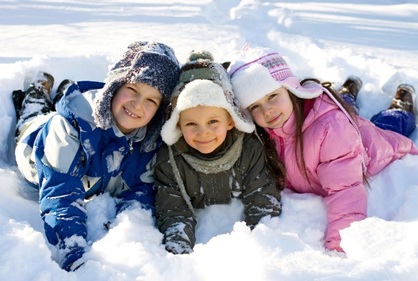 ГРИПП – это острое инфекционное заболевание, поражающее верхние дыхательные пути. Передается воздушно – капельным путем.Распространение заболевания происходит в организованных коллективах (на предприятиях, в учебных заведениях).КАК ЗАЩИТИТЬСЯ ОТ ГРИППА?Каждый год в сентябре – октябре месяцах ставьте прививку против гриппа!Не переохлаждайтесь.Принимайте поливитамины (особенно с высоким содержанием витамина С).Следуйте принципам рационального питания. Уделите особое внимание фруктам, овощам, натуральным сокам, отварам из трав, ягод.Ежедневно проводите влажную уборку на работе и дома.Если в Вашей семье кто-то заболел гриппом – изолируйте его в отдельную комнату и носите марлевую повязку.Проветривайте комнату, в которой находится больной 3-4 раза в день.Не водите детей в школу, садик, если у них есть признаки заболевания.Прививку против гриппа можно поставить в прививочном кабинете поликлиники по месту жительства после предварительного осмотра терапевтом.КАКИЕ СИМПТОМЫ ГРИППА?Озноб, высокая температура тела, лихорадка (38-40 С)Слабость, потливостьБоль в мышцах и суставахСильная головная больСимптомы поражения дыхательных путей (сухой кашель, першение в горле, осиплость голоса).Если Вы обнаружили эти симптомы у себя или своего ребенка - немедленно обратитесь за помощью к врачу.Только врач может поставить диагноз заболевания и назначить лечение.